Mr. ReynoldsROME: ENGINEERING AN EMPIRE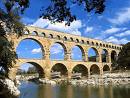 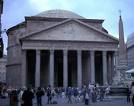 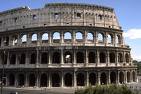 Julius caesar – 49 – 44 BCE (bridge across rhine)1) What led to his assassination? ___________________________________________2) What did he understand about glory in Rome? ____________________________________________________________________________________________________3) Why did he want to conquer Gaul & cross the Rhine? _______________________________________________________________________________________________4) Discuss 5 building techniques/interesting facts about his bridge across the Rhine:____________________________________________________________________________________________________________________________________________________________________________________________________________________________________________________________________________________________________________________________________________________________________________________________________________________________________________________________________________________________________________________________________________________________________________________________________________________________________________5) What legacies did Julius Caesar leave Rome? ________________________________________________________________________________________________________________________________________________________________________________________________________________________________________________Etruscan influences & roads1) How was a free exchange of ideas encouraged in early Rome? _______________________________________________________________________________________2) What do Romans do to Etruscan building concepts? ________________________________________________________________________________________________3) What was the city’s first major engineering achievement?  Why was it so important?____________________________________________________________________________________________________________________________________________4) When was the first road built? _____________ Its name? _____________________5) How was a groma used and what was its major drawback? ________________________________________________________________________________________________________________________________________________________________6) Briefly describe how Romans would build a road.______________________________________________________________________________________________________________________________________________________________________________________________________________________________________________________________________________________________________________________Augustus – 31 bce – 14 ce (1st emperor)1) Now that roads were common, what did Augustus do to the Empire? ___________________________________________________________________________________2) What major Roman-style cities lasted? ____________________________________3) What innovation (secret weapon) did the Romans have in building their amazing structures? Explain how it was different than others and why it was so significant. ______________________________________________________________________________________________________________________________________________________________________________________________________________________________________________________________________________________________________________________________________________________________4) What is considered the most significant achievement of Roman engineers?  Why? __________________________________________________________________________________________________________________________________________________________________________________________________________________Claudius - 41 – 54 ce (aqueducts)Aqueduct Theory1) Water seeks its _________________ level.  2) Aqueducts approached Rome on a gradual downward ______________.  How much change was there over 100 ft? _________________3) Slope of aqueducts must be calculated over great distances, sometimes even _____ miles.4) How did Romans deal with mountains when building aqueducts? ______________________________________________________________________________________5) How did Romans deal with valleys when building aqueducts? ________________________________________________________________________________________6) What technique is used to build in the valleys? _______________Explain this system and its benefits. __________________________________________________________________________________________________________________________________________________________________________________________________________________________________________________________7) What 3 places would water go once in the city? ____________________________________________________________________________________________________Nero – 54 – 68 ce (domus aureus) 1) Briefly discuss the magnitude of the fire in 64 CE. __________________________________________________________________________________________________2) Why was Nero thought to have started the fire? _________________________________________________________________________________________________________________________________________________________________________3) What factors make the building of his house so shocking? _________________________________________________________________________________________________________________________________________________________________4) List at least 5 factors about his palace. ____________________________________________________________________________________________________________________________________________________________________________________________________________________________________________________________________________________________________________________________5) Explain the concept of a vault. _________________________________________________________________________________________________________________Vespasian – 69 – 79 ce (Colosseum)1) Why is his being Emperor so different than those who came before him? ________________________________________________________________________________2) What was his building project? _______________________________Where was it built? _______________________________What was his motivation/public message in building it? ________________________________________________________________________________________________3) How long did it take to build? ___________ How many slaves involved? _________How many tiers? ________	How many gates? _____________How much concrete? _______________ What other building materials? ____________How tall? ____________4) Discuss some of the lavish perks within the Colosseum as a spectator? ______________________________________________________________________________________________________________________________________________________5) What sorts of games would go on here? _______________________________________________________________________________________________________________________________________________________________________________6) Explain how naval battles could be conducted? ____________________________________________________________________________________________________7) What was the hypogeum? ________________________________________________________________________________________________________________________________________________________________________________________________________________________________________________________________Trajan – 98 – 117 ce (trajan’s forum & column)1) Why was Trajan’s rule as Emperor automatically different from his predecessors? ______________________________________________________________________2) What did Trajan do to get the Roman people’s support? ___________________________________________________________________________________________________________________________________________________________________How did he get the money for these projects? _________________________________3) Why is Trajan’s Forum considered to be so magnificent? ____________________________________________________________________________________________4) How did he get room for the Forum? ______________________________________5) What are the 2 centerpieces of this Forum? _________________________________6) What 2 reasons can be seen for building his column? _____________________________________________________________________________________________________________________________________________________________________Hadrian – 117 – 138 ce (hadrian’s wall & pantheon)1) Why did he build his wall? ____________________________________________________________________________________________________________________2) Who built this wall and why? ____________________________________________3) Discuss the characteristics of the wall and its surroundings in terms of defence.______________________________________________________________________________________________________________________________________________________________________________________________________________________________________________________________________________________________________________________________________________________________4) What 2 messages does the wall give off? ________________________________________________________________________________________________________5) What was built every mile? ___________________________Discuss the 17 super forts. ________________________________________________________________________________________________________________________________________________________________________________________________________________________________________________________________________________________6) Why is the Pantheon considered such an incredible feat of engineering? ____________________________________________________________________________________________________________________________________________7) What was the most important factor in building the dome? ___________________________________________________________________________________________8) Discuss the several techniques used to build the dome. ___________________________________________________________________________________________________________________________________________________________________________________________________________________________________________________________________________________________________________________________________________________________________________________________________________________________________________________________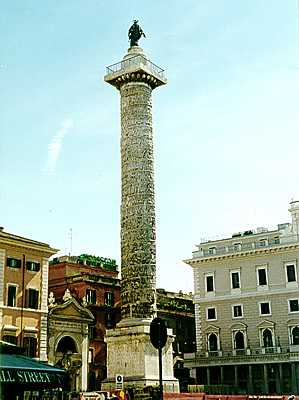 